                                                                                            Ιωάννινα 3-2-2021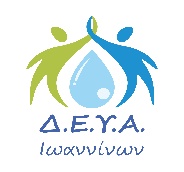 ΝΕΑ ΠΑΡΑΤΑΣΗ ΤΗΣ ΕΚΠΤΩΣΗΣ ΣΤΑ ΤΕΛΗ ΣΥΝΔΕΣΗΣ ΜΕ ΤΟ ΚΕΝΤΡΙΚΟ ΔΙΚΤΥΟ ΑΠΟΧΕΤΕΥΣΗΣΣτις 4/11/2019 το Δ.Σ. της ΔΕΥΑΙ, με έναυσμα αίτημα κατοίκων της οδού Γ. Παπανδρέου, είχε λάβει την υπ’ αριθμ. 18/379 απόφασή του με την οποία είχε εγκρίνει την παράταση ισχύος της υπ’ αριθμ. 12/270/31-7-2015 απόφασής του με θέμα «Χορήγηση κινήτρων για την επίσπευση των διαδικασιών σύνδεσης των ακινήτων με το δίκτυο αποχέτευσης» έως τις 31/12/2020. Παρότι αρχική πρόθεση της ΔΕΥΑΙ ήταν να μην υπάρξει νέα σχετική παράταση, το δεύτερο κύμα της πανδημίας το οποίο ακολούθησε και έπληξε οικονομικά πάρα πολλούς συμπολίτες μας, την οδήγησαν στην απόφαση να εγκρίνει, προχτές Δευτέρα 1/2/2021, άλλη μία παράταση, έως το τέλος του τρέχοντος έτους, 31-12-2021. Η απόφαση του Δ.Σ. της ΔΕΥΑΙ θα τεθεί σε ισχύ αφού πρώτα ψηφισθεί από το Δημοτικό συμβούλιο και εγκριθεί από την Αποκεντρωμένη Διοίκηση Ηπείρου – Δυτικής Μακεδονίας.Εκ της ΔΕΥΑΙ